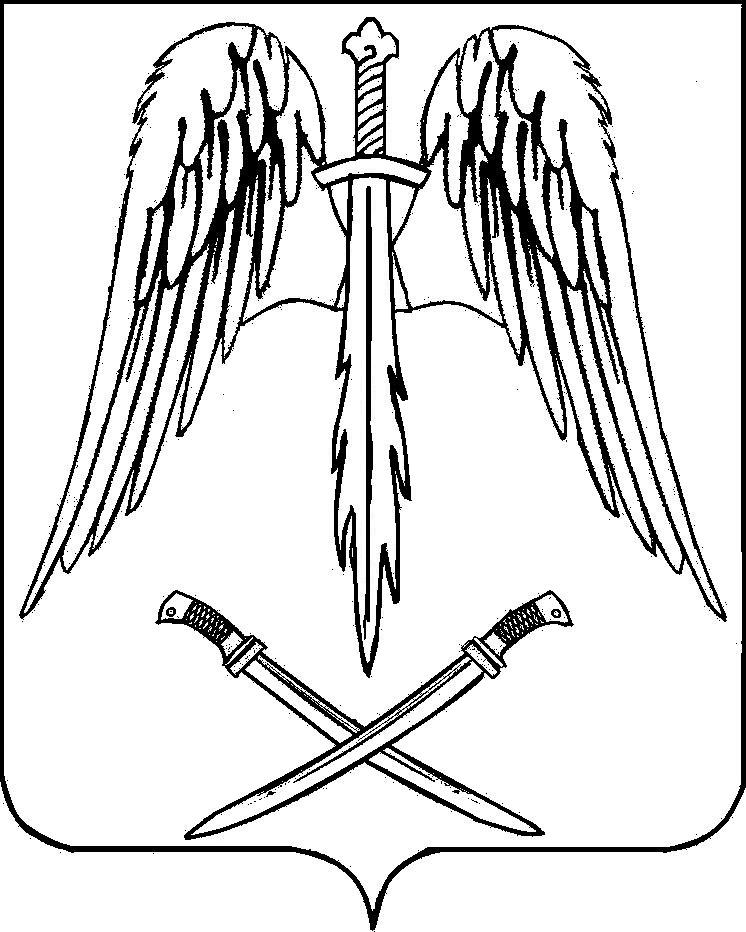 ПОСТАНОВЛЕНИЕАДМИНИСТРАЦИИ АРХАНГЕЛЬСКОГО СЕЛЬСКОГО ПОСЕЛЕНИЯ ТИХОРЕЦКОГО РАЙОНА от 20.05.2015					                                                           № 81станица  АрхангельскаяОНАО назначении публичных слушаний в Архангельском сельском поселении Тихорецкого районаВ соответствии с пунктом 3, части 3 статьи 28 Федерального закона              от 6 октября 2003 года № 131-ФЗ «Об общих принципах организации местного самоуправления в Российской Федерации», руководствуясь Уставом Архангельского сельского поселения Тихорецкого района, решением Совета Архангельского сельского поселения Тихорецкого района                                            от 06 декабря 2007 года № 117, протокол № 12 «О Положении о публичных слушаниях», заявлением атамана Архангельского хуторского казачьего общества подъесаула В.Н.Копылова от 20 мая 2015года, входящий регистрационный № 24                      п о с т а н о в л я ю:1.Назначить проведение публичных слушаний по вопросу формирования рыбоводного участка для осуществления сельскохозяйственного товарного рыбоводства и организации зоны отдыха населения и санитарной охраны прибрежной зоны водоема на участке реки «Челбас» в районе ст.Архангельской Архангельского сельского поселения Тихорецкого района, в станице Архангельской - на 1 июня 2015 года в 10.30 часов, место проведения публичных слушаний – зал заседаний администрации Архангельского сельского поселения Тихорецкого района, расположенный по улице Ленина, 21 в станице Архангельской Тихорецкого района.2.Возложить обязанности по проведению публичных слушаний по проекту постановления администрации Архангельского сельского поселения Тихорецкого района на комиссию по землепользованию и застройке Архангельского  сельского поселения Тихорецкого района.3.Опубликовать настоящее постановление в газете «Тихорецкие вести».4.Контроль за выполнением настоящего постановления оставляю за собой.5.Постановление вступает в силу со дня его подписания.Исполняющий обязанности главы Архангельского сельского поселения Тихорецкого района                                                                                 Н.А.Булатова